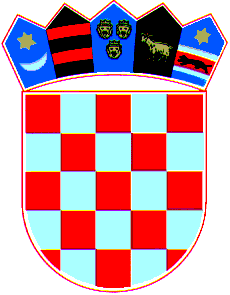        REPUBLIKA HRVATSKAPOŽEŠKO-SLAVONSKA ŽUPANIJA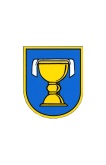               OPĆINA JAKŠIĆ     Osječka 39, 34 308 JakšićOBAVIJEST O ISHODU NATJEČAJNOG POSTUPAKAZA IMENOVANJE PROČELNIKA JEDINSTVENOG UPRAVNOG ODJELAOPĆINE JAKŠIĆU skladu s člankom 10. stavkom 1. točkom 10. Zakona o pravu na pristup informacijama («Narodne novine» broj 25/13 i 85/15) daje se obavijest o ishodu javnog natječaja za imenovanje pročelnika Jedinstvenog upravnog odjela Općine Jakšić na neodređeno vrijeme, objavljen u «Narodnim novinama» br. 80/17, službenoj internetskoj stranici Općine Jakšić (http://www.jaksic.hr/), te Oglasnoj ploči istoga tijela od 16. kolovoza 2017. godine. Za pročelnicu je imenovana kandidatkinja NIKOLINA GAZILJ, magistra prava.   										OPĆINA JAKŠIĆ